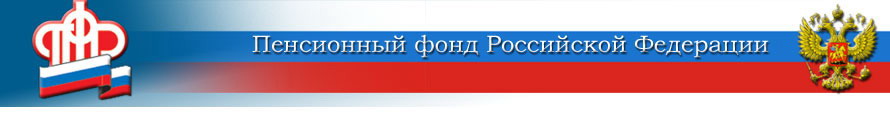 ГОСУДАРСТВЕННОЕ УЧРЕЖДЕНИЕ –ОТДЕЛЕНИЕ ПЕНСИОННОГО ФОНДА РОССИЙСКОЙ ФЕДЕРАЦИИПО ЯРОСЛАВСКОЙ ОБЛАСТИ        __________________________________________________________________       150049 г. Ярославль,     			                         пресс-служба  (4852) 59  01  28       проезд Ухтомского, д.5                                		                       факс       (4852) 59  02  82                                  					                  	            e-mail:    smi@086.pfr.ruНовые сроки отчетности о приеме на работу и увольнении            В целях предотвращения распространения новой коронавирусной инфекции в России и обеспечения санитарно-эпидемиологического благополучия населения РФ Правительством Российской Федерации принято постановление № 460.           Временные правила регламентируют порядок взаимодействия органов государственной власти и учреждений с гражданами, обратившимися за содействием в поиске подходящей работы в дистанционной форме в период действия режима повышенной готовности в связи с угрозой распространения новой коронавирусной инфекции.          Согласно постановлению, работодатель представляет в Пенсионный фонд России данные о приеме и увольнении работников не позднее рабочего дня, следующего за днем издания соответствующего приказа или распоряжения.           Передача сведений происходит в рамках существующего формата взаимодействия работодателей с территориальными органами Пенсионного фонда.          Изменение сроков подачи сведений о приеме на работу и увольнении вызвано сложившейся эпидемиологической обстановкой и принимаемыми государством мерами по снижению роста безработицы и напряженности на рынке труда. В частности, оперативные сведения работодателей позволят центрам занятости населения быстрее принимать решение о предоставлении пособия по безработице.      Пресс-служба Отделения ПФР                                                                                                                    по  Ярославской  области 